          DIVISIÓN DE ESTUDIOS DE POSGRADO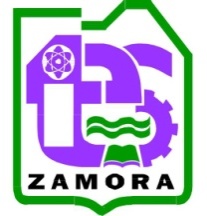                    FACULTAD DE CONTADURÍA Y CIENCIAS ADMINISTRATIVAS               SEDE: INSTITUTO TECNOLÓGICO DE ESTUDIOS                   SUPERIORES DE ZAMORA, MICH.                             Tel. y Fax (351) 5 20 01 30 y (351) 5 20 01 77 MAESTRÍA EN ADMINISTRACIÓN SEDE INSTITUTO TECNOLÓGICO DE ESTUDIOS SUPERIORES DE ZAMORAOBJETIVO: Formar recursos humanos altamente calificados en la administración para dirigir y participar efectivamente en el proceso de toma de decisiones en instituciones y organizaciones productivas en el ámbito nacional e internacional.OBJETIVO PARTICULAR: preparar profesionales de todas las academias en el proceso de toma de decisiones administrativas en las organizaciones.Preparar recursos humanos altamente calificados, orientados  a la docencia e investigación en las áreas de gestión empresarial.Promover, auspiciar y realizar investigaciones en la realidad económica y administrativa de México, para propiciar una tecnología administrativa  acorde al desarrollo de nuestros tiempos.PLAN DE ESTUDIOS: la modalidad es un programa presencial, que ofreceremos en el plan trimestral, cursando tres materias por trimestre, con una duración de 7 trimestres para su terminación.PRETENDEMOS INICIAR EL PRIMER TRIMESTRE EL DÍA 15 DE ENERO DEL 2016 Y TERMINAR EL DÍA 16 DE ABRIL DEL 2016.Las materias a ofrecer para iniciar actividades, serían las siguientes:*Con un periodo vacacional que comprende del 22 de marzo al 04 de abril del 2016.El profesor que imparta su materia, cubrirá lo relativo a tres sesiones ordinarias; esto es, se presentará el viernes de 17 a 21 Hrs. y el día sábado de 8:00 a 14:00 Hrs. Terminando su materia en cuatro fines de semana.Es importante aclarar que los profesionistas que se inscriban en este Programa de Maestría en Administración, deberán ser titulados y con cédula profesional, al momento de su ingreso.Avisos:Duración: 7 trimestres, (21 Materias a Acreditar)Costo de cuota por ingreso: $950.00 por alumno (pago único).Costo de Inscripción para egresados de la  U.M.S.N.H.: $2,560.00.Costo de Inscripción para  egresados de otras Instituciones: $3,800.00.Reinscripción por trimestre a partir de la primera materia de Programa: $780.00.Gastos operativos ITEZ: $200.00 mensual.Seguro estudiantil: $200.00 anual.Cupo limitado a 15 alumnos como mínimo y 25 como máximo.Propuesta de inicio:Costo por materia $2,000.00.Cursando 3 materias por trimestre.Aquellos alumnos que requieran factura deberán informar desde el inicio de sus trámites.En su momento se les otorgará la información bancaria para los pagos correspondientes que se realizarán a través de la plataforma y ahí se les asignará su número de control escolar.La duración consta de 12 sesiones, en cada sesión semanal el profesor impartirá una sesión el viernes y dos sesiones el sábado, durante 4 semanas (ver calendario).Mayores informes:Dr. Evaristo Galeana FigueroaJefe de la División de Estudios de Posgrado de la FCCA.Cel: 44-32-27-92-16.Email: e_galeana@hotmail.com.M.A. Hugo Alejandro Mier SchmidtCoordinador de la Maestría en AdministraciónCel: 44- 33- 25-31-87.Email: cpmahams@hotmail.com.Ing. Fernando Mendoza GómezCoordinador de Ingeniería en Gestión EmpresarialCel: 44-35-11-53-11Email: fmendoza@teczamora.mx           fernando.mendoza@gestionempresarial.net MATERIAENEROFEBREROMARZOABRILContabilidad15 y 1605 y 06, 26 y 2718 y 19Matemáticas22 y 2312 y 1304 y 0508 y 09Computación29 y 3019 y 2011 y 1215 y 16